ПРИЛОЖЕНИЯБаннер «Наш город Аленушка»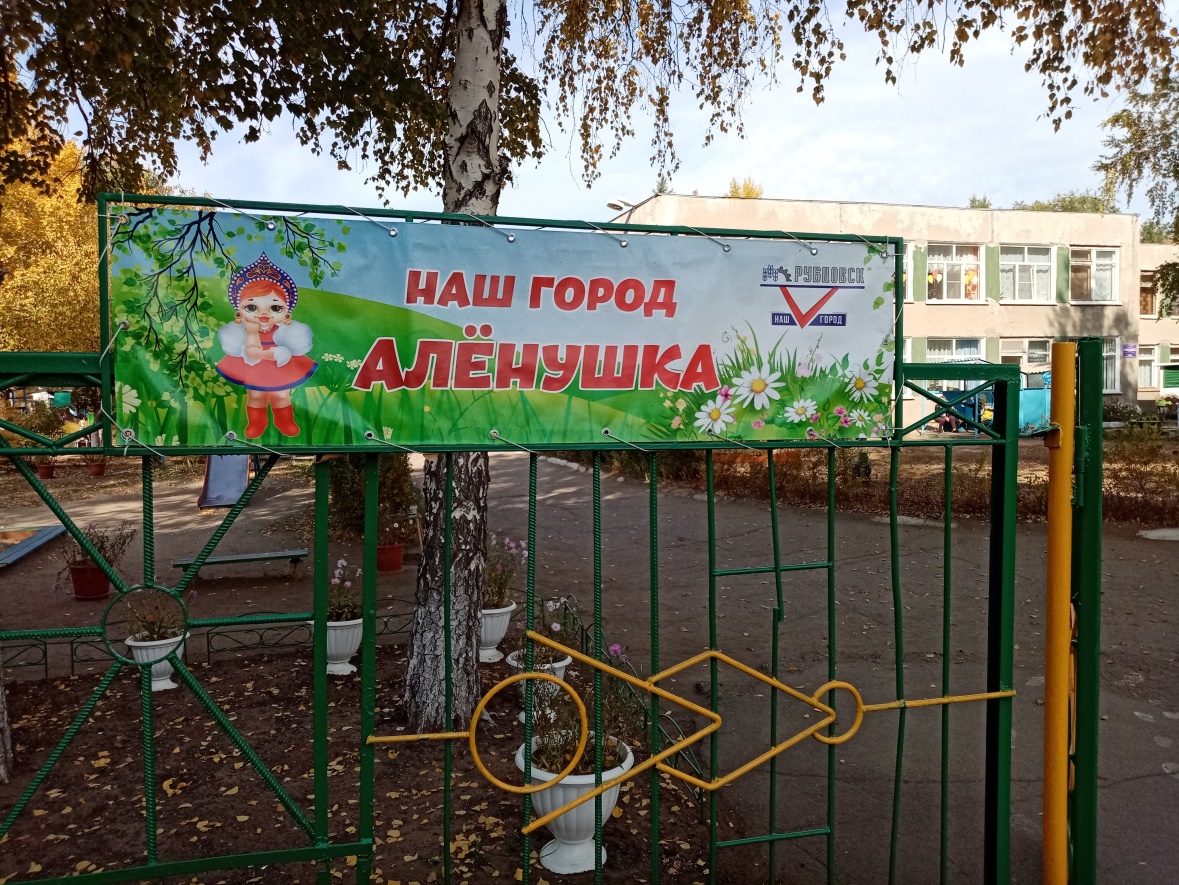 Буклет «Считалочки»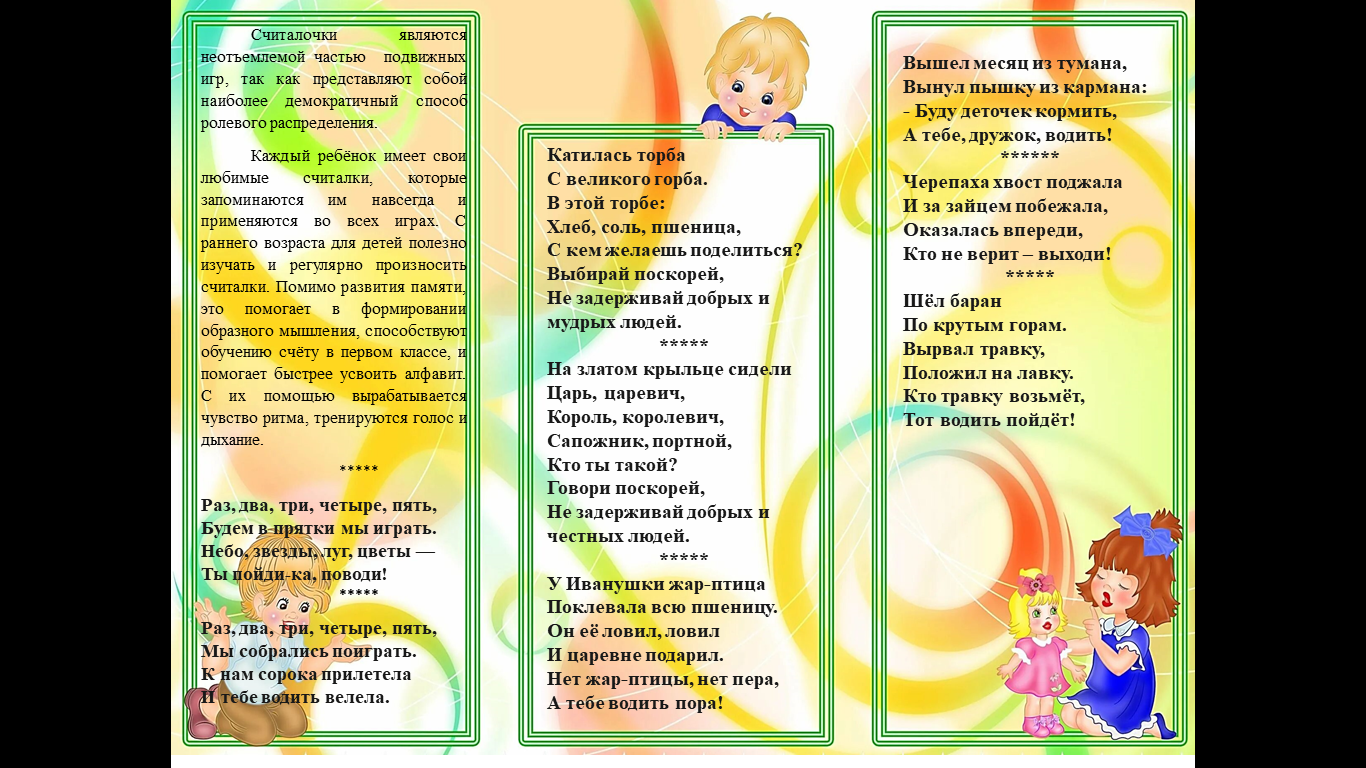 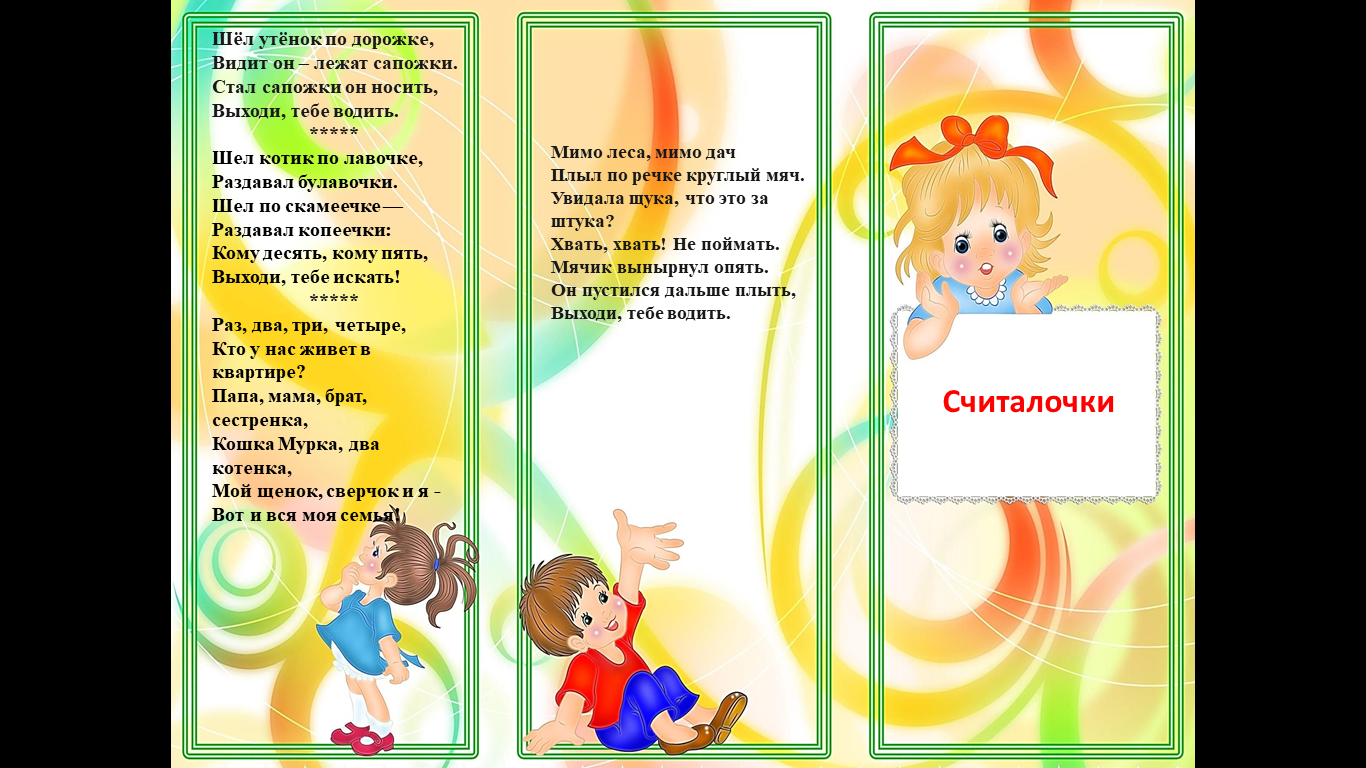 Открытки с пожеланиями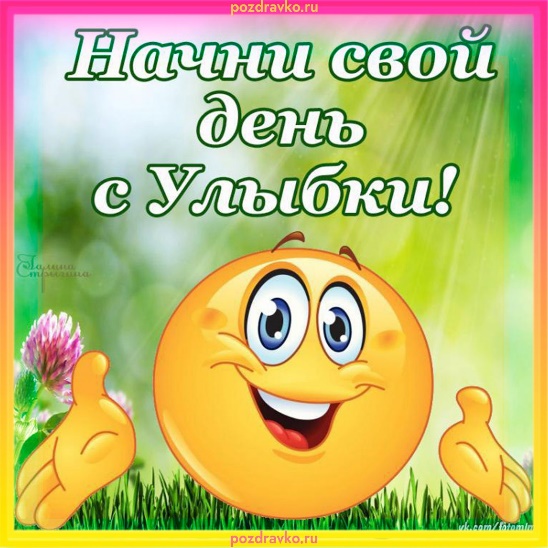 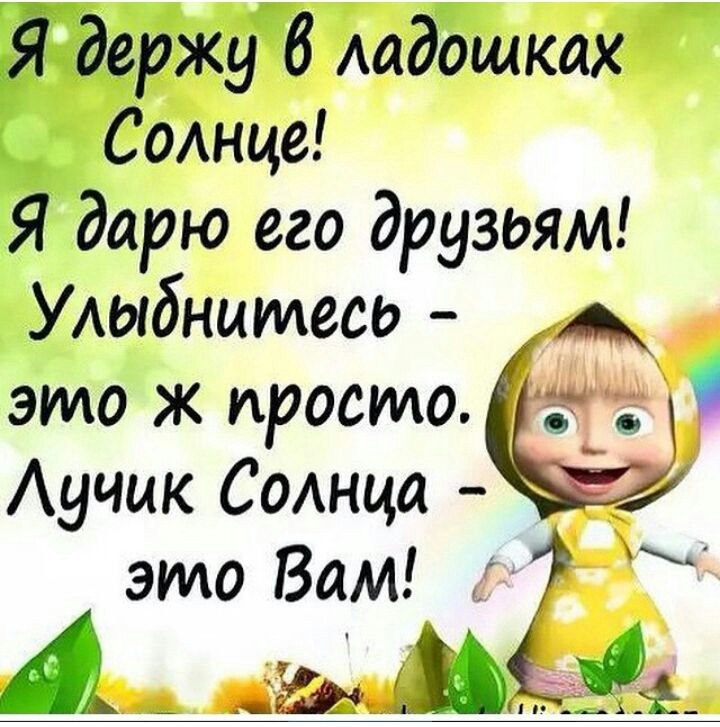 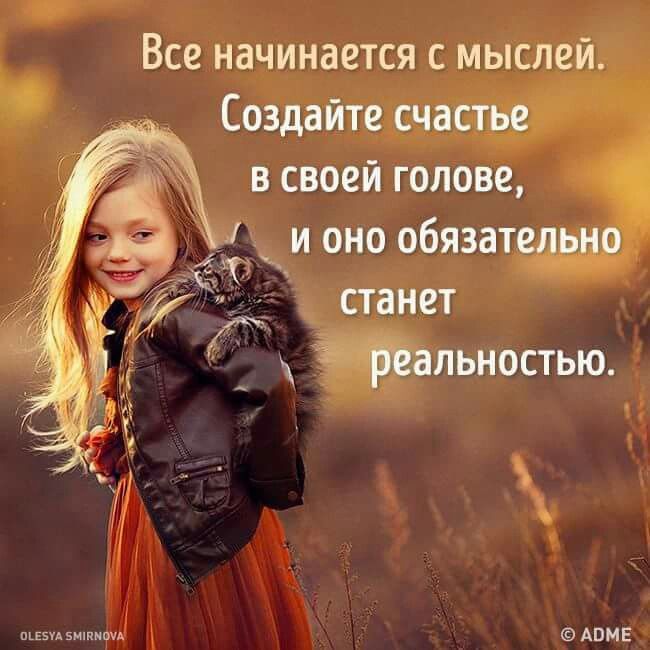 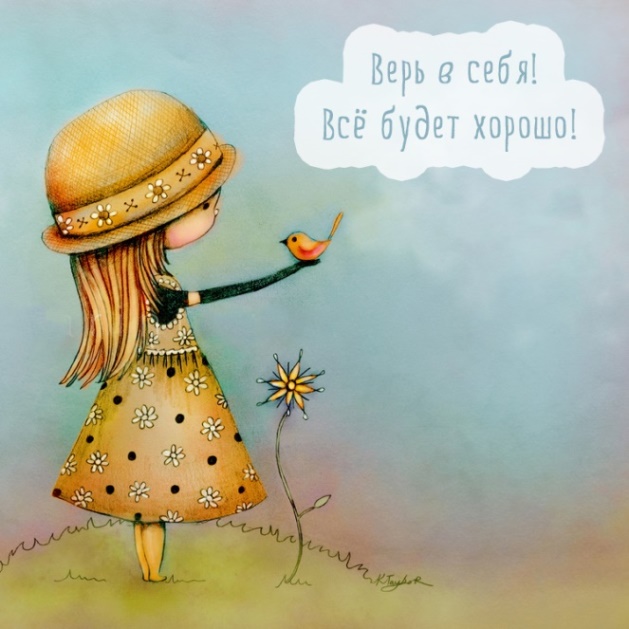 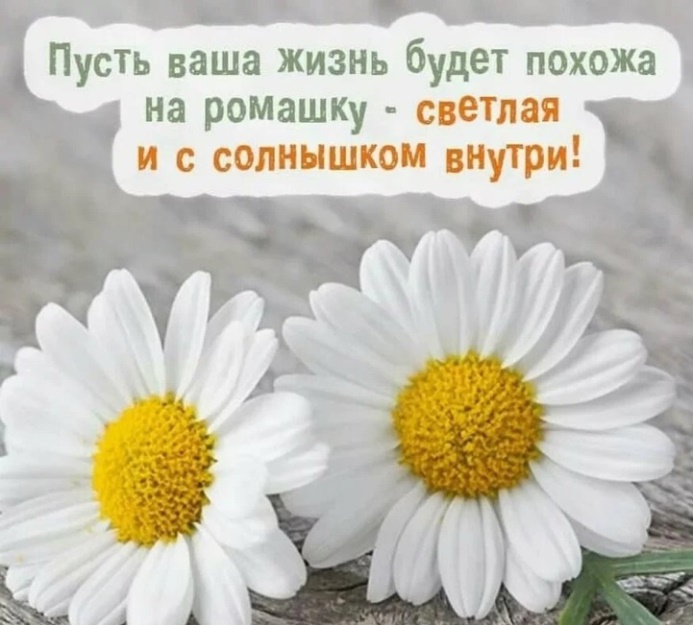 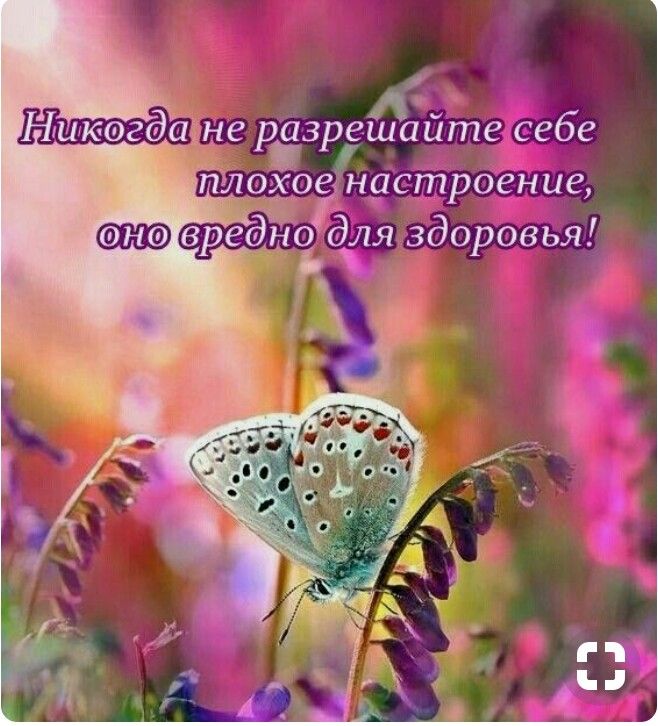 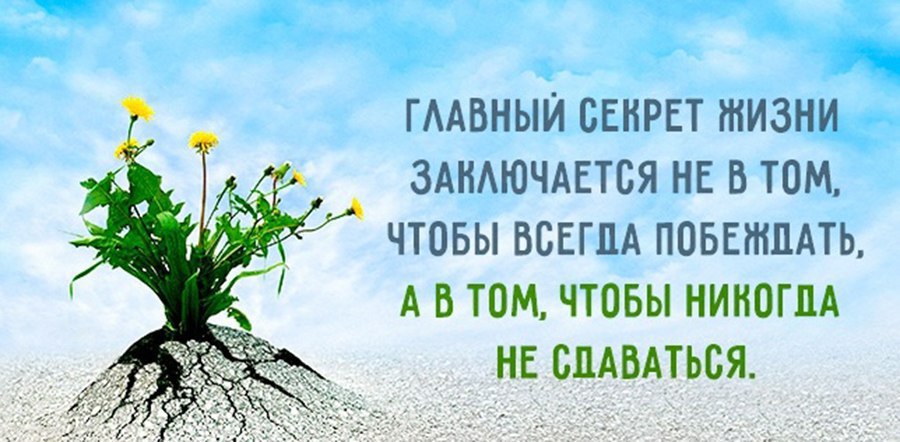 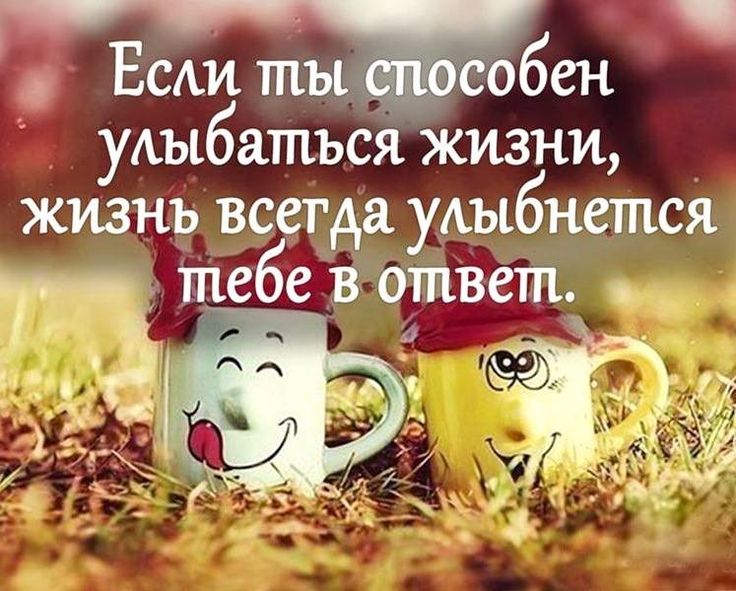 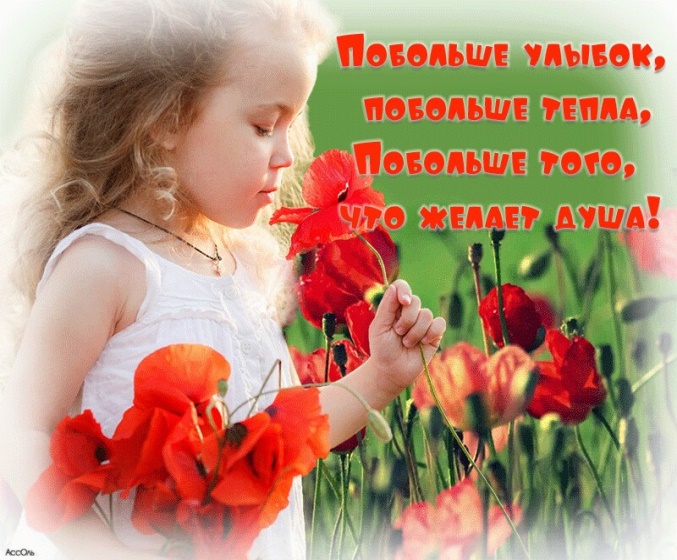 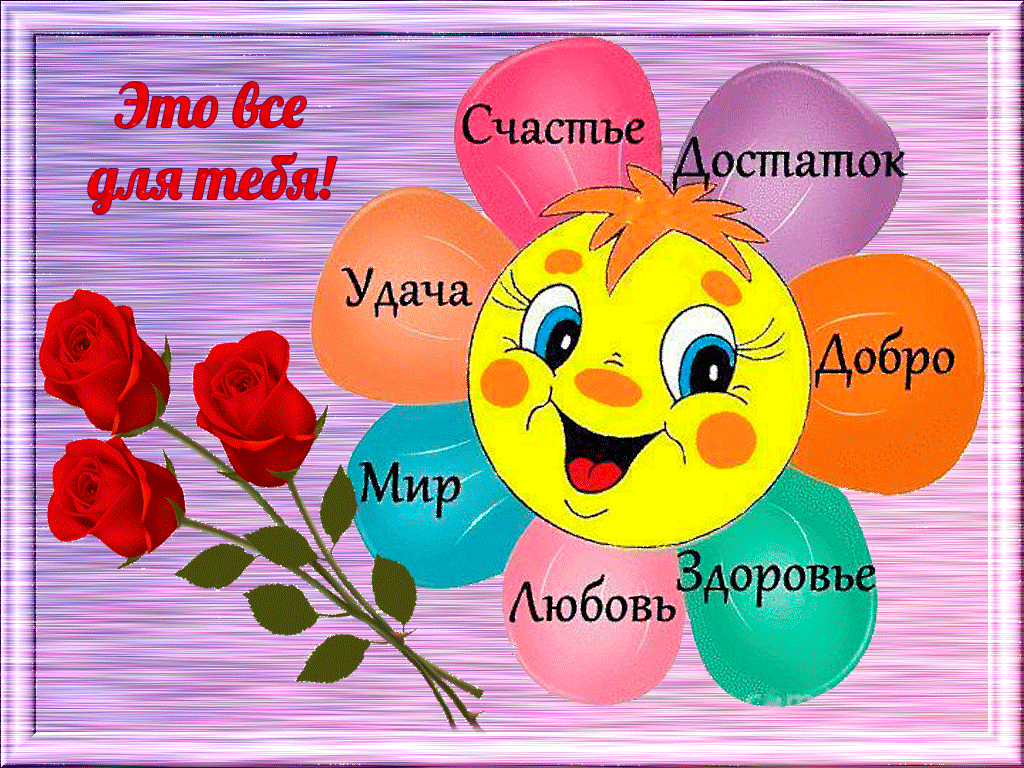 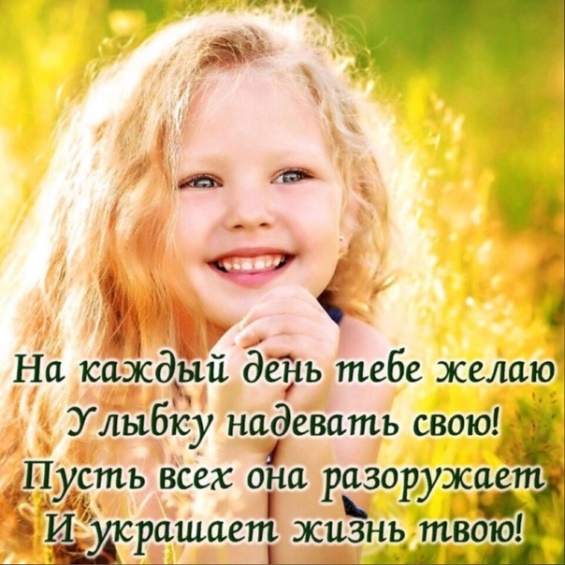 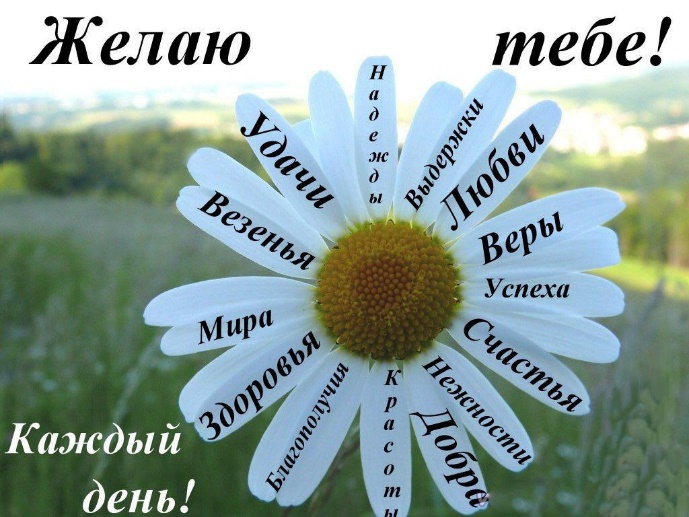 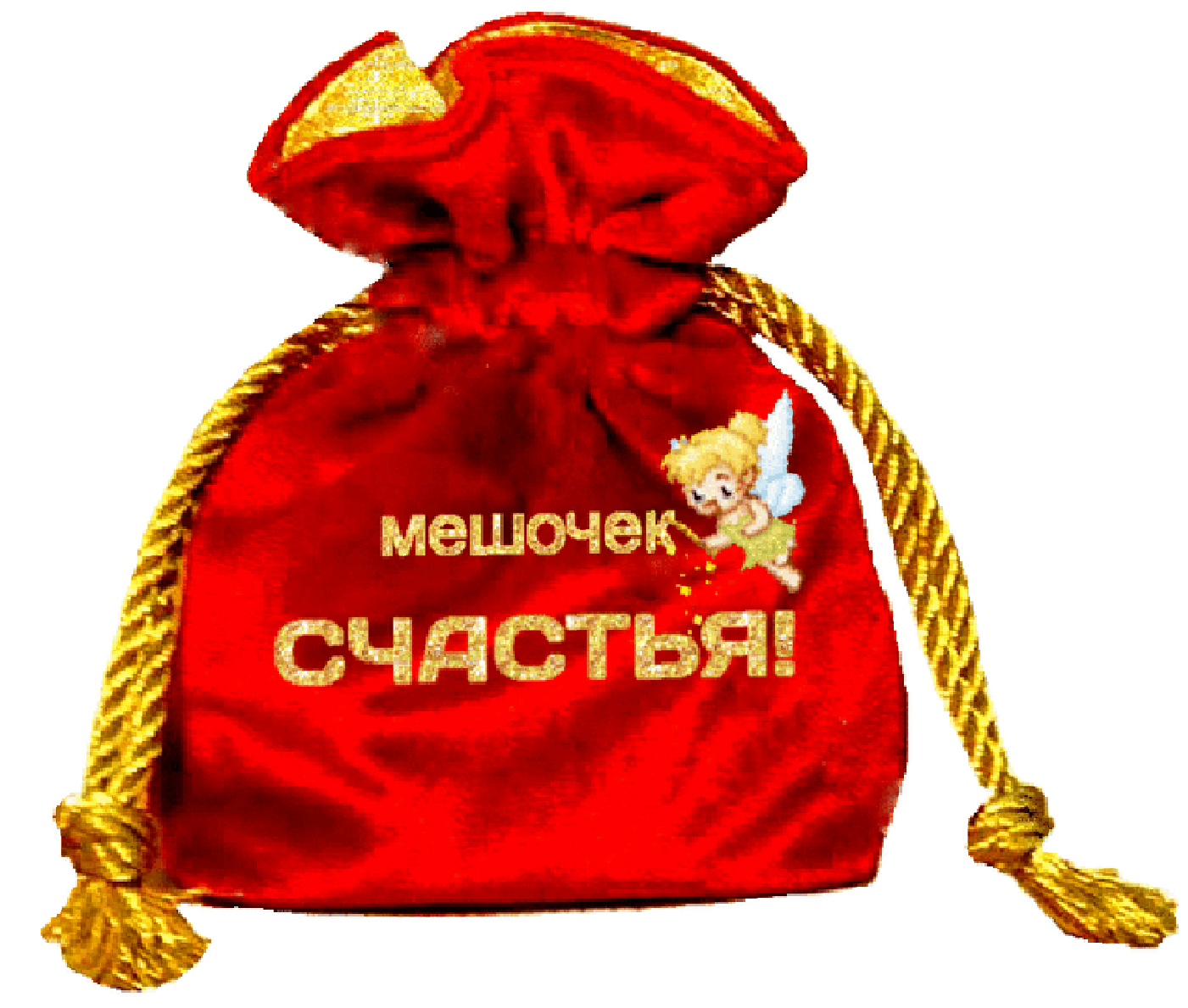 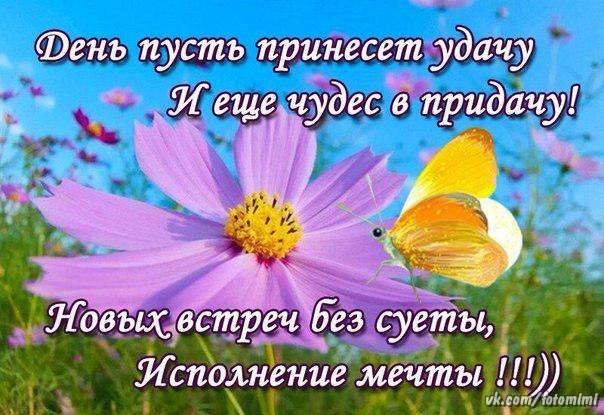 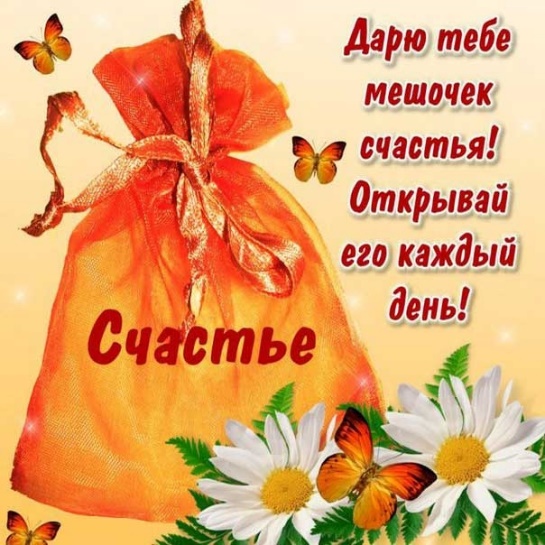 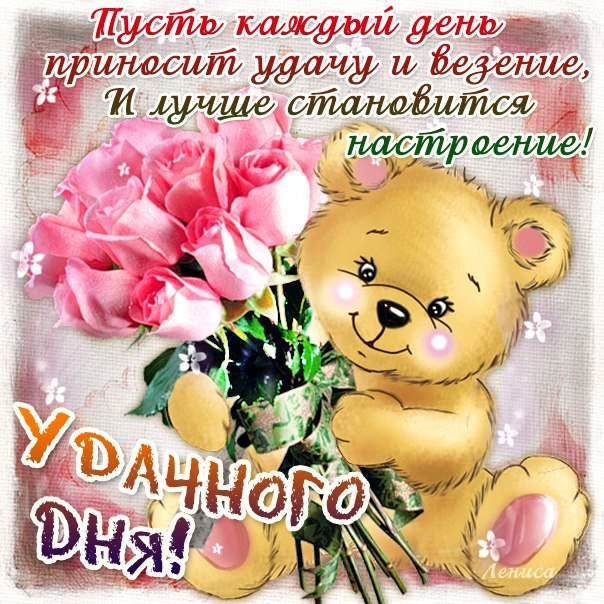 Рефлексия «Бабочки»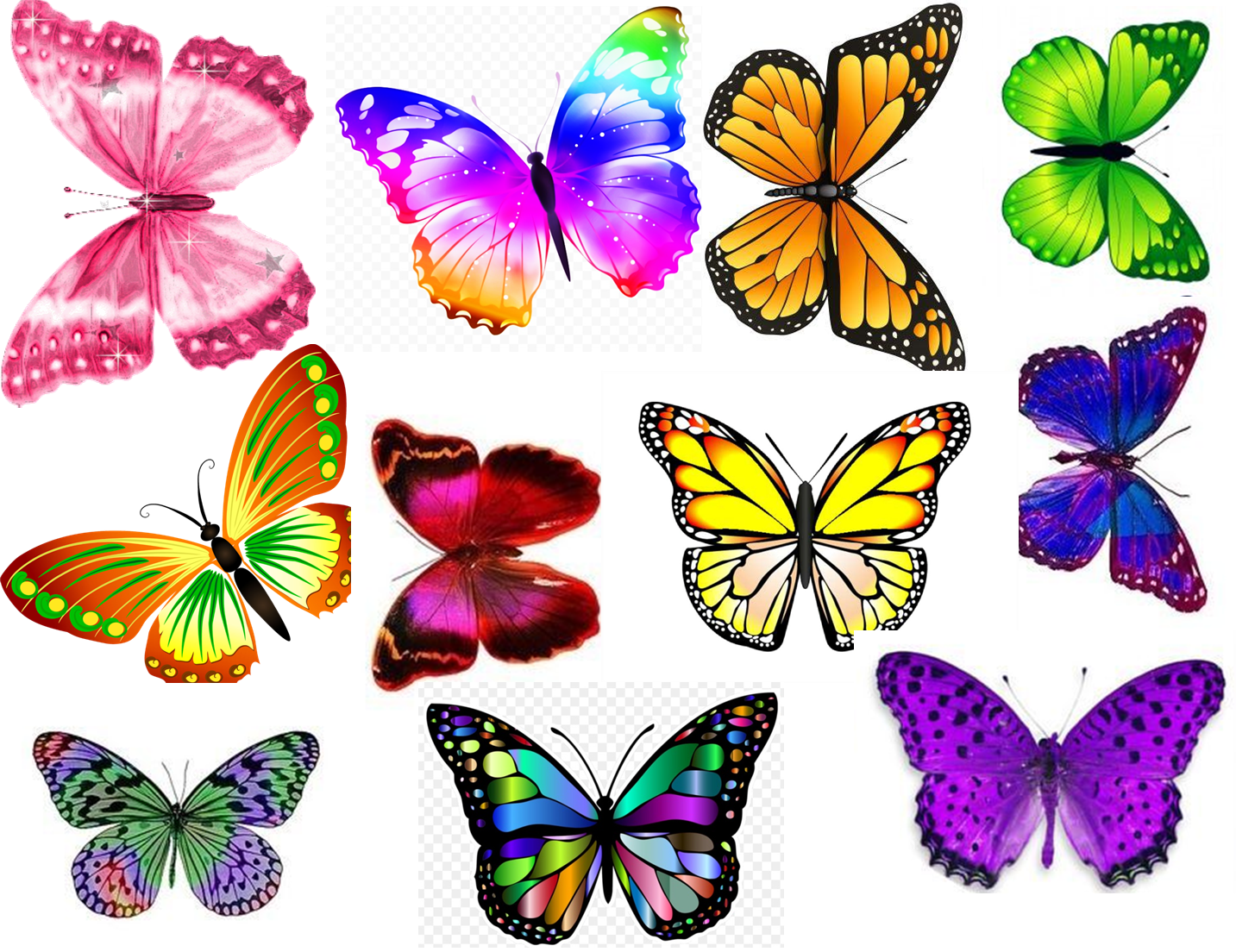 План-схема города Аленушка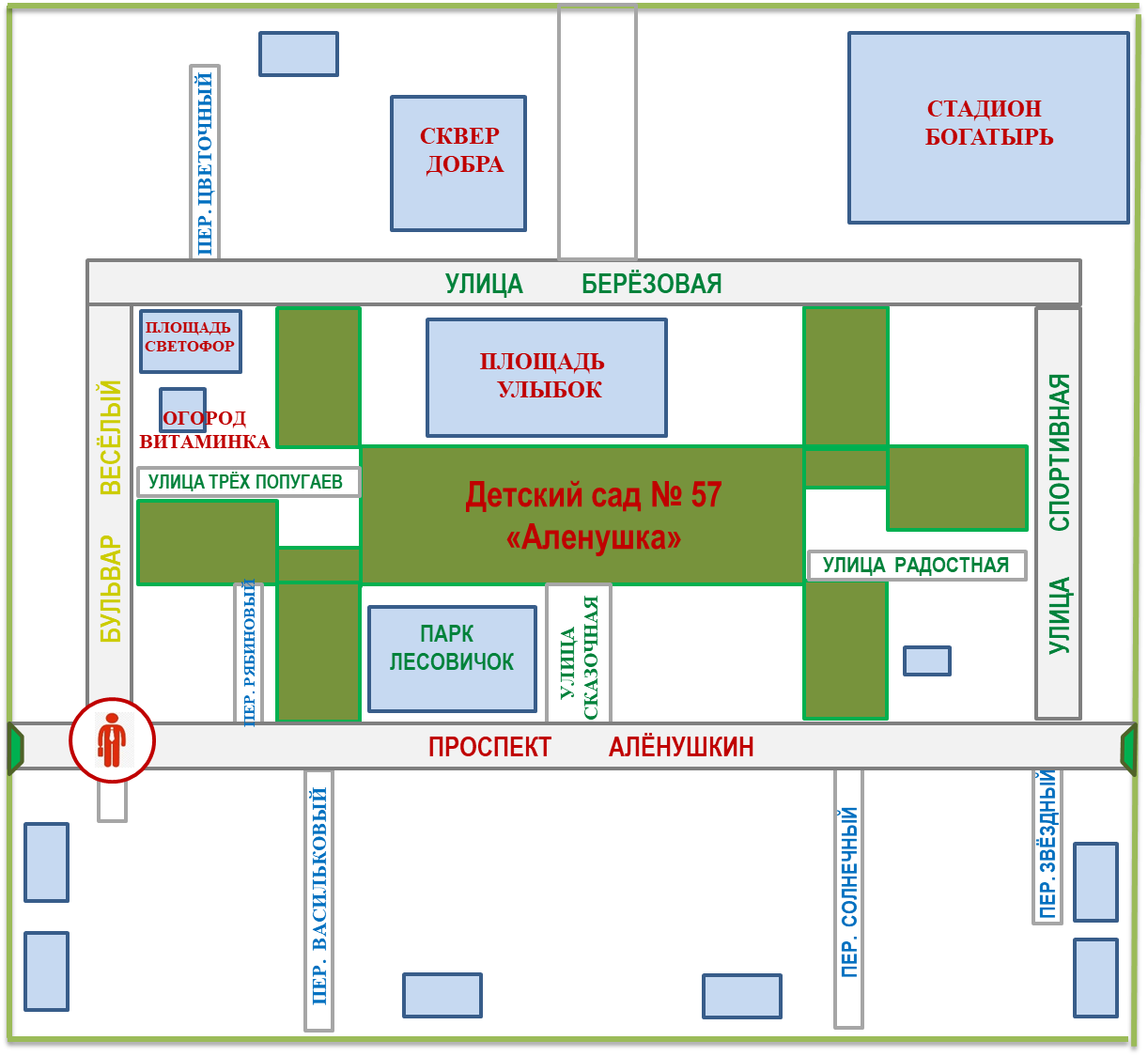 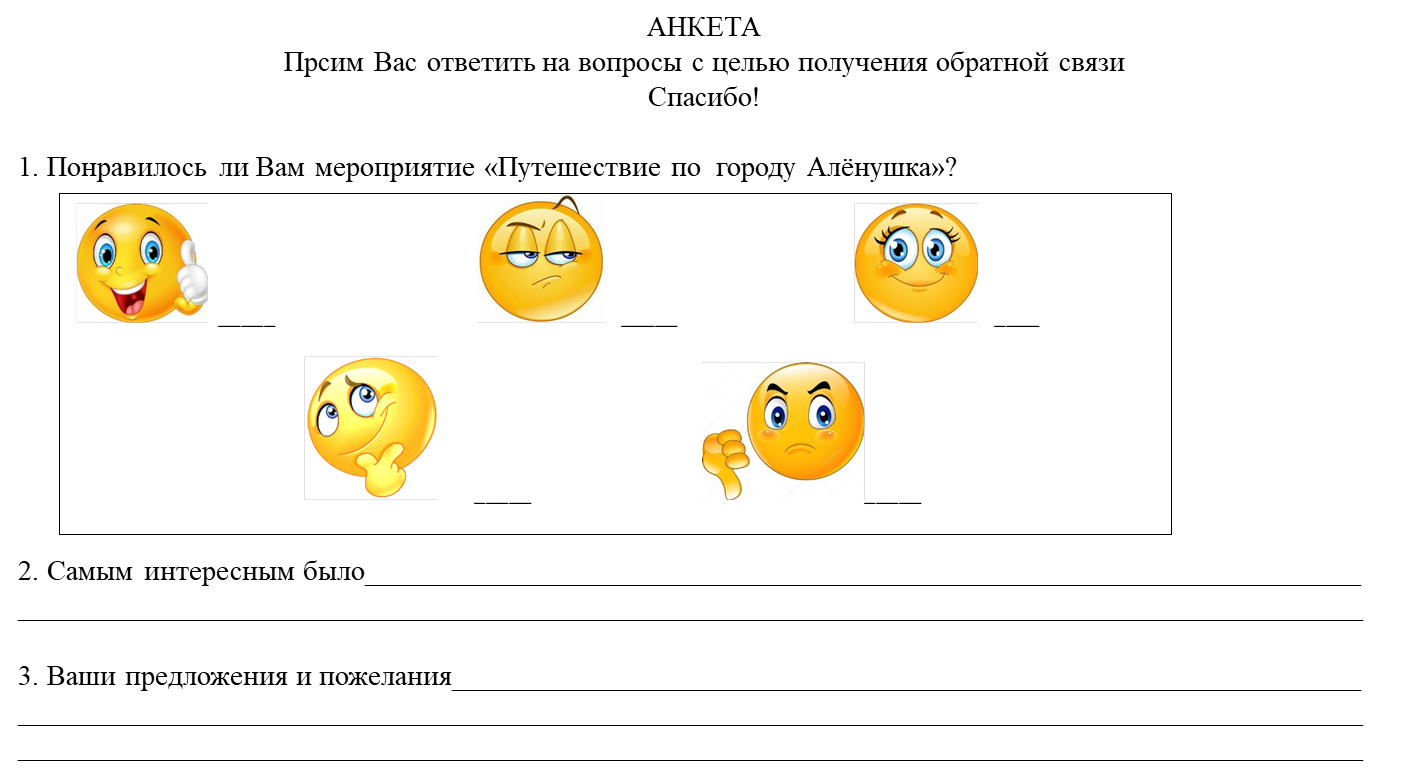 Отзывы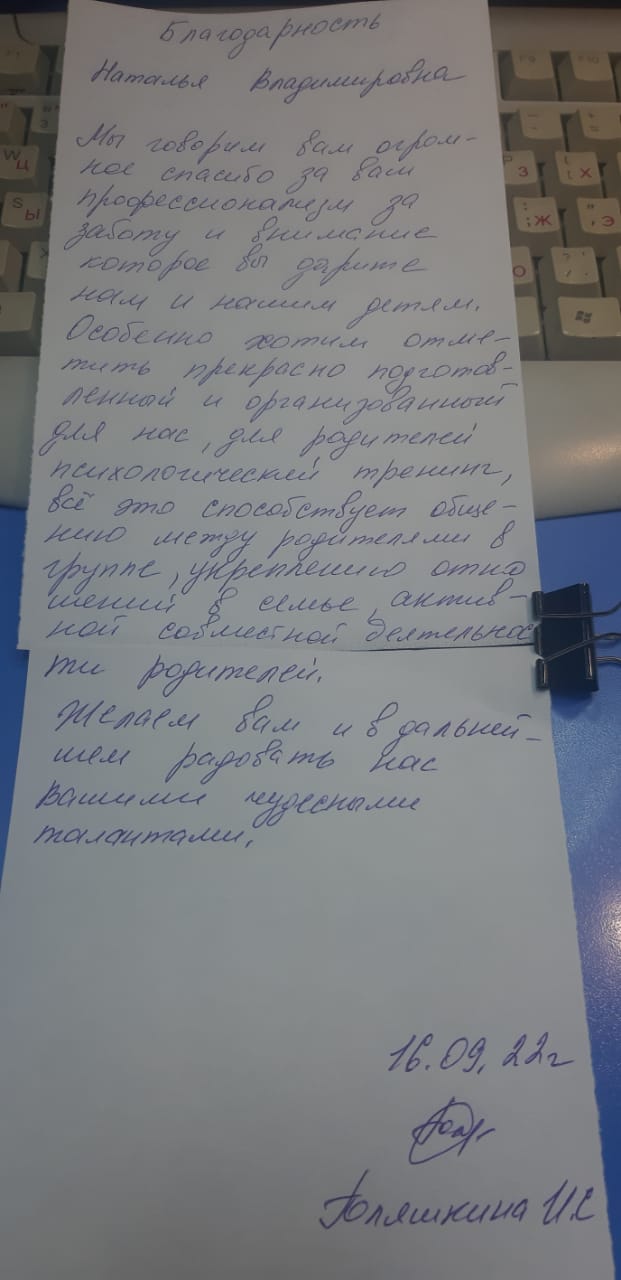 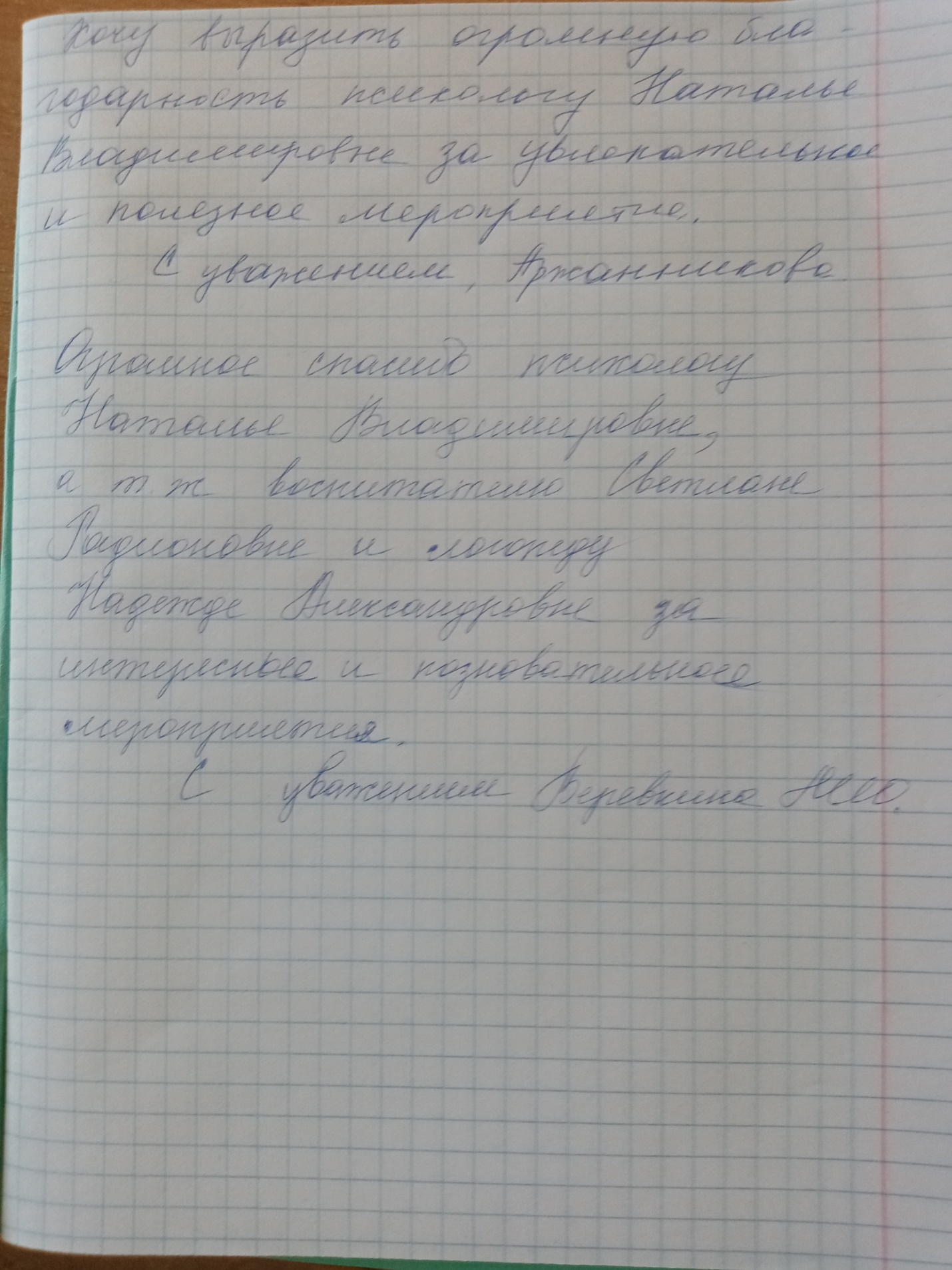 